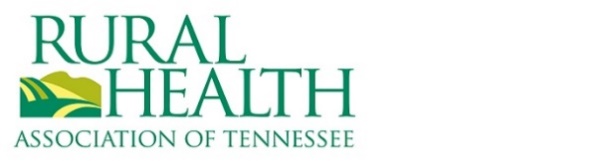 Board Application FormPlease complete the below form and return to info@tnruralhealth.org RHA of TN’s Nominating will review and recommend a slate of candidates to the Board of Directors. Applications for candidates approved to the ballot will be shared with membership prior to voting.Name: 	
Employment: 	
Title:	What about RHA of TN’s Mission to “Lead the way for a healthy tomorrow throughout rural Tennessee” excites you?How have you engaged with the organization over the last 1-2 years? (committees, conference, etc)Who in your network can you involve in the organization?What personal qualities can you bring to the board?Can you commit to a 3-year term and attending 4 board meetings annually, the annual conference, and serving on at least 1 committee yearly? 	